Spring Branch Independent School District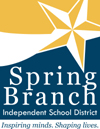 Job Description
1 – 5 Summer School TeacherJob Title: 1-5 Teacher  Reports To: Elementary Summer School Program Director Salary Range: Daily Rate $137.50Primary Purpose: The person in this position is responsible for providing students with additional time and support to students so that they master the TEKS objectives as set forth by the state. Qualifications/Skills:Education/Certification: Valid Texas teacher certificate - Elementary• ESL/Bilingual endorsement required • Building Principal's recommendation • Strong organizational skills • Strong knowledge base of four content areas. • Currently employed by Spring Branch ISD Major Duties and
Responsibilities: Adhere to the district's philosophy of instruction. Develop and implement lesson plans that fulfill the requirements of district's curriculum program and show written evidence of preparation as required.  Create classroom environment conducive to learning and appropriate for the physical, social and emotional development of students.  Follow and implement the OWDL program to support the student’s language acquisition.  Manage student behavior in accordance with Student Code of Conduct and Student Handbook.  Take all necessary and reasonable precautions to protect students, equipment, materials and facilities. Assist in the selection of books, equipment and other instructional materials.  Participate in summer school staff development.  Take attendance, grades, and progress reports in Skyward.  . Communication: Establish and maintain open communication by conducting conferences with parents, students, site coordinators, and teachers. Maintain a professional relationship with colleagues, students, parents and community members.  Use effective communication skills to present information accurately and clearly.  Other: Perform other duties as assigned. Working Conditions:Mental Demands: Maintain emotional control under stress Work with frequent interruptions Physical Demands: Frequent standing, stooping, bending, pulling and pushing. PROCEDURE FOR APPLICATION  Complete the application and submit on-line for recommendation no later than April 6th 2018. Inquiries should be made to Cindy Gardner (Grades 1-5), Elementary Summer School Program Director.  Spring Branch Independent School District is an Equal Opportunity Employer in compliance with Title IX and the Americans with Disabilities Act (ADA) of 1990 and does not discriminate on the basis of race, color, national origin, religion, gender, age, veteran status or disability.

The foregoing statements describe the general purpose and responsibilities assigned to this job and are not an exhaustive list of all responsibilities and duties that may be assigned or skills that may be required. By applying for this position, I acknowledge that I have read and understand the job description listed above.PROCEDURE FOR APPLICATION  Complete the application and submit on-line for recommendation no later than April 6th 2018. Inquiries should be made to Cindy Gardner (Grades 1-5), Elementary Summer School Program Director.  Spring Branch Independent School District is an Equal Opportunity Employer in compliance with Title IX and the Americans with Disabilities Act (ADA) of 1990 and does not discriminate on the basis of race, color, national origin, religion, gender, age, veteran status or disability.

The foregoing statements describe the general purpose and responsibilities assigned to this job and are not an exhaustive list of all responsibilities and duties that may be assigned or skills that may be required. By applying for this position, I acknowledge that I have read and understand the job description listed above.